Východočeská liga žen 2022-2023místo Sokol Hradec Králové „B“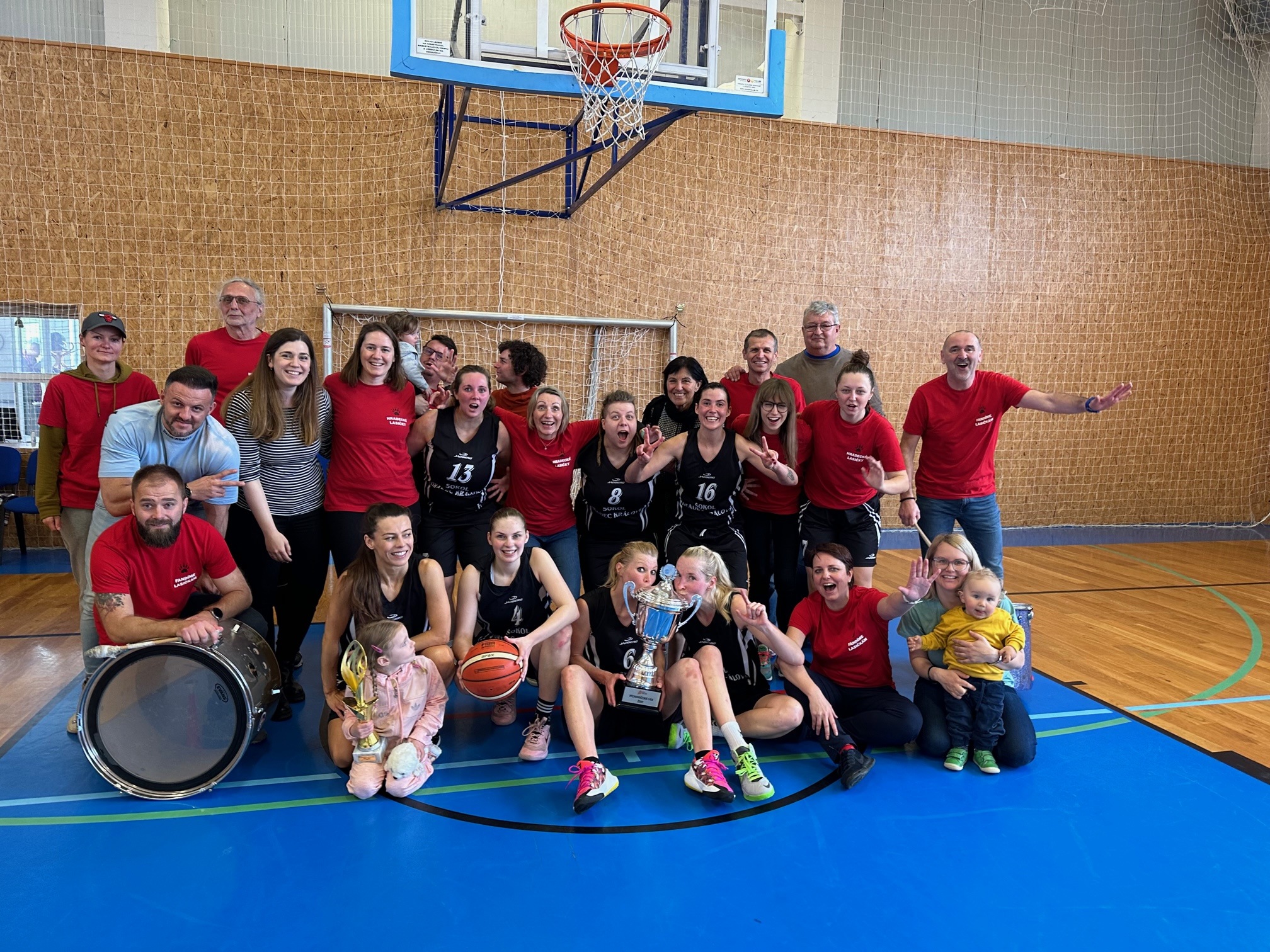 místo BK NAPOS Vysoká nad Labem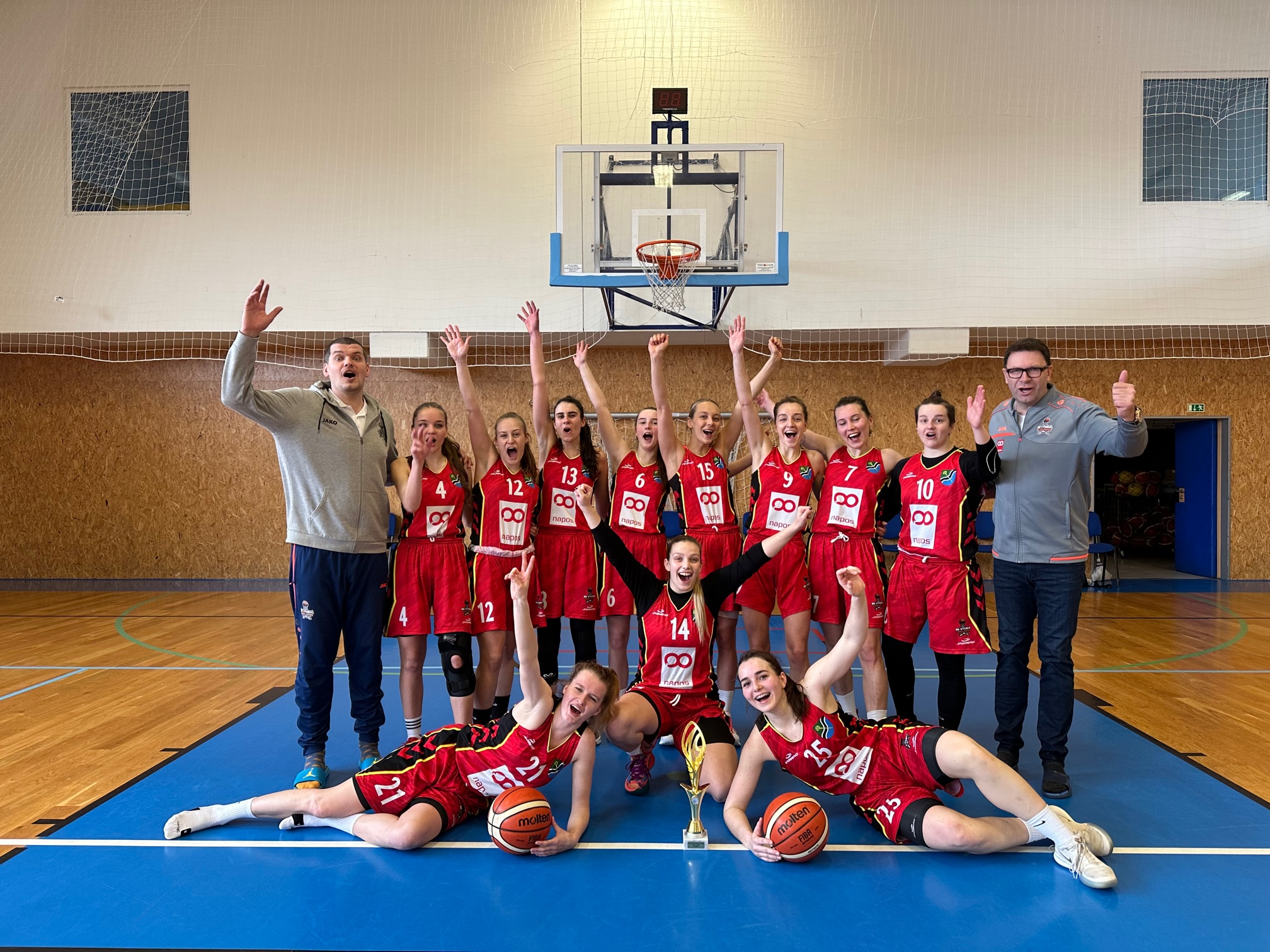 